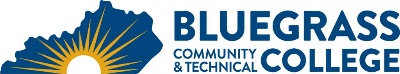 Program Coordinator: Brian Steele	E-mail: brian.steele@kctcs.edu		Phone: 859-259-0014Program Website: https://bluegrass.kctcs.edu/education-training/program-finder/fire-rescue-technology.aspx Student Name:		Student ID: Students must meet college readiness benchmarks as identified by the Council on Postsecondary Education or remedy the identified skill deficiencies. Certificate Requirements:Advisor Name	__________________________________	Advisor Contact	________________________________First SemesterCreditHoursTermGradePrerequisitesNotesFRS 205 Fire Officer I5FRS 202Total Semester Credit Hours5Second SemesterCr. Hrs.TermGradePrerequisitesNotesFRS 2062 Managing Company Operations:                       Decision Making1FRS 2063 Instructional Techniques for Company                       Officers1FRS 101, 102, 103, 104, 105, 201, 202 and 203FRS 207 Fire Officer III6Total Semester Credit Hours8Total Certificate Credit Hours1325% or more of Total Certificate Credit Hours must be earned at BCTCGrade of C or higher in each course required for certificate